VSTUPNÍ ČÁSTNázev moduluVedení lidí a motivace Kód modulu63-m-4/AA68Typ vzděláváníOdborné vzděláváníTyp modulu(odborný) teoreticko–praktickýVyužitelnost vzdělávacího moduluKategorie dosaženého vzděláníM (EQF úroveň 4)Skupiny oborů63 - Ekonomika a administrativa78 - Obecně odborná přípravaKomplexní úlohaObory vzdělání - poznámky63-41-M/02 Obchodní akademie63-41-M/01 Ekonomika a podnikáníDélka modulu (počet hodin)16Poznámka k délce moduluPlatnost modulu od30. 04. 2020Platnost modulu doVstupní předpokladyAbsolvování modulů Podnikáme, Jsme zaměstnanci.JÁDRO MODULUCharakteristika moduluCílem modulu je teoreticky i prakticky seznámit žáky s manažerskými styly vedení lidí a jejich motivaci, což bude uvedeno na konkrétních případech z praxe.Modul směřuje k prohloubení odborných kompetencí směřujících k pracovnímu uplatnění a podnikatelským aktivitám a prohloubení odborných znalostí žáků v oblasti vedení lidí a efektivního naplnění této funkce. Po ukončení modulu žák bude schopen uchopit podstatu motivačního procesu a převést ho do praxe, bude obeznámen s nástroji úspěšného vedení lidí a rozpozná rozdíly mezi jednotlivými styly vedení lidí. Tyto znalosti bude připraven optimálně využít tak, aby se co nejlépe uplatnil na trhu práce.Očekávané výsledky učeníŽák:Rozpozná jednotlivé styly vedení lidí a dokáže mezi nimi identifikovat rozdílyUvede rozdíly mezi motivací a stimulyVysvětlí, proč je motivace u různých lidí odlišná a navrhne, jak na tyto motivy působitVybere vhodný typ manažerského vedení a motivace pro různé typy osobnostíUkáže na příkladu, jak hodnocení zaměstnanců ovlivňuje motivaciVyzkouší si roli manažera v komunikaci a rozhodováníObsah vzdělávání (rozpis učiva)Nástroje pro vedení lidíManažerské stylyPodstata motivačního procesu a jeho implementaceHierarchie individuálních potřebOdměňování a zaměstnanecké výhody jako forma v systému odměňováníHodnocení jako nástroj motivaceUčební činnosti žáků a strategie výukyvzájemná komunikace mezi žáky a učitelem a žákyproblémové úlohy – tematicky zaměřenésimulace pracovních situacívýkladbeseda s odborníkemřešení závěrečné případové studieZařazení do učebního plánu, ročník2. ročník, případně 4. ročníkVÝSTUPNÍ ČÁSTZpůsob ověřování dosažených výsledkůprůběžné, formativní hodnocení žáků (slovní)písemné ověřenívzájemné hodnocení žákyzpracování závěrečné studie např. formou řešení případové studie, hodnoceno slovněKritéria hodnoceníKritéria hodnocení:komplexnost řešení problematikyschopnost týmové spolupráceCelkové hodnocení – uspěl – neuspělUspěl – absolvoval písemnou práci, osobně se účastnil 75 % problémových úloh a simulací, zpracoval závěrečnou případovou studii (lze v týmu)Doporučená literaturaUčebnice Ekonomika pro ekonomicky zaměřené obory středních škol 4 (autor: Petr Klínský, Otto Műnch, Lenka Barborová)PoznámkyObsahové upřesněníOV RVP - Odborné vzdělávání ve vztahu k RVPMateriál vznikl v rámci projektu Modernizace odborného vzdělávání (MOV), který byl spolufinancován z Evropských strukturálních a investičních fondů a jehož realizaci zajišťoval Národní pedagogický institut České republiky. Autorem materiálu a všech jeho částí, není-li uvedeno jinak, je Petr Klínský. Creative Commons CC BY SA 4.0 – Uveďte původ – Zachovejte licenci 4.0 Mezinárodní.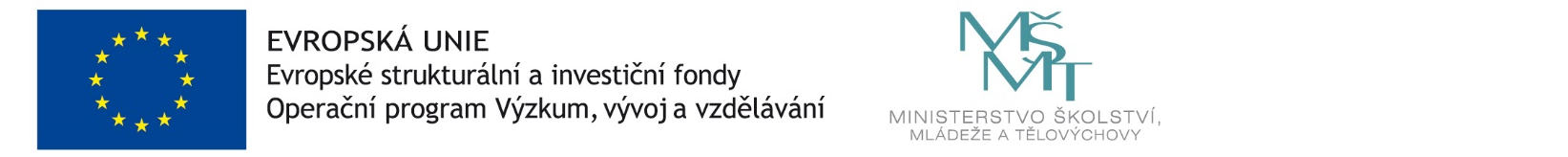 